Отчет  о реализации Комплекса мер, направленных на совершенствование государственной политики в области развития, защиты и поддержки русского языка в образовательных организациях за III квартал 2017 года________Сковородинский район_____                                                     (наименование муниципального образования)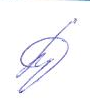 Заместитель начальникаУправления образования                                                              О.В. Бутусова№ п/пНаименование мероприятияСроки проведенияОтчет о выполнении с указанием количественных и качественных показателейОбщесистемные мероприятияОбщесистемные мероприятияОбщесистемные мероприятия1.1.Формирование банка лучших педагогических практик, методик и технологий в области преподавания русского языка, включая опыт работы образовательных организаций (профильных гуманитарных и социально-гуманитарных классов), а также опыт работы с лицами с ограниченными возможностями здоровья2016 – 2020 годыС сентября 2016   года формируется банк лучших педагогических практик, методик и технологий в области преподавания русского языка через проведение практических семинаров, расширенных заседаний РМО, круглых столов и др.1.2.Создание на базе образовательных организаций, реализующих основные и дополнительные образовательные программы, условий для обучающихся (одарённых детей, талантливой молодёжи), проявивших выдающиеся способности, добившихся успехов в учебной деятельности (научные общества обучающихся, клубы любителей русского языка; профильные смены и др.)2016 – 2020 годыВ 7 общеобразовательных учреждениях района созданы научные общества обучающихся, в которых имеются секции «Основы научно-исследовательской деятельности в области русского языка»1.3.Внедрение новых учебно-методических комплексов и инструментов, в том числе в электронном виде, по русскому языку в образовательных организациях области2016 – 2020 годы1.6Участие в региональных конкурсных мероприятиях, конференциях, круглых столах, семинарах для учителей в области гуманитарного образования:- конкурсе методических разработок по внеурочной деятельности «Внеурочная деятельность по русскому языку – программы, опыт» (начальная школа);- конкурсе педагогических разработок «Современный урок русского языка»;- конкурсе «Учитель года Амурской области»2016 – 2017 годы1.7Поддержка деятельности профессиональных ассоциаций, профессиональных интернет-сообществ, обеспечивающих распространение инновационных технологий в области развития, защиты и поддержки русского языка, направленных на его популяризацию 2016 – 2020 годыВ районе создано и результативно работает районное методическое объединение учителей русского языка. Два учителя русского языка являются членами общероссийского общественного объединения «Ассоциация учителей русского языка и литературы».2. Общее образование2. Общее образование2. Общее образование2.1.Разработка комплекса диагностических материалов и рекомендаций по их применению для независимой оценки знаний и навыков по русскому языку:- с целью подготовки обучающихся к ГИА по русскому языку  (9, 11 классы);- для классов, работающих в «пилотном» режиме по введению ФГОС ООО2016 – 2020 годы2.2.Организация участия обучающихся общеобразовательных организаций в национальных исследованиях качества образования2016 – 2020 годыВ третьем квартале 2017 года   НИКО не проводилось.2.3.Проведение мониторинга качества подготовки выпускников 9 и 11 классов к государственной итоговой аттестации по русскому языку2016 – 2020 годыВ третьем квартале 2017 года муниципальные мониторинги качества подготовки выпускников 9,11 классов г государственной итоговой аттестации.2.4.Организация участия выпускников основной и средней школы в on-line проектах по подготовке к ГИА в форме ЕГЭ и ОГЭ по русскому языку 2016 – 2020 годы2.5.Проведение в общеобразовательных организациях области единых предметных недель по русскому языку2016 – 2020 годыВ третьем квартале 2017 года районная неделя русского языка   не проводилась.2.6.Организация проведения всех этапов всероссийской олимпиады школьников по русскому языку2016 – 2020 годы Школьный этап олимпиады по русскому языку проводился в октябре 2017 года (4 квартал).2.7.Организация участия обучающихся в конкурсных мероприятиях, научно-практических конференциях, олимпиадах по русскому языку (в том числе дистанционных)2016 – 2020 годыПроведен муниципальный этап Всероссийского конкурса сочинений, в котором приняли участие 45 детей с 5 по 11 класс. Три работы в каждой возрастной категории направлены на региональный этап конкурса.2.8.Проведение комплексных акций и мероприятий (в том числе Дня русского языка, тотального диктанта по русскому языку и др.) в образовательных организациях области, направленных на поддержку русского языка2016 – 2020 годыВо втором квартале 2017 года проведена Всероссийская акция Тотальный диктант. Работали площадки на базе МБОУ СОШ № 3 г. Сковородино, МБОУ СОШ п.г.т. Урйша, МБОУ СОШ п.г.т. Ерофей Павлович, МБОУ СОШ с. Талдан. В акции приняли участие 285 человек.3. Профессиональное и дополнительное профессиональное образование3. Профессиональное и дополнительное профессиональное образование3. Профессиональное и дополнительное профессиональное образование3.3.Организация и проведение муниципальных конкурсных мероприятий, конференций, круглых столов, семинаров для учителей русского языка и литературы общеобразовательных организаций области2016 – 2020 годыВ 3 квартале мероприятия не проводились. 3.4.Создание общедоступной базы данных по образовательным программам предметной области «Филология»: примерным рабочим программам внеурочной деятельности, курсов по выбору обучающихсямай 2017 годадалее - постоянно4. Гуманитарное просвещение и популяризация русского языка, дополнительное образование4. Гуманитарное просвещение и популяризация русского языка, дополнительное образование4. Гуманитарное просвещение и популяризация русского языка, дополнительное образование4.1.Поддержка молодёжных акций и проектов, направленных на защиту чистоты русского языка2016 – 2020 годы4.2.Проведение дистанционных консультаций в рамках подготовки обучающихся к участию в региональном и заключительном этапах Всероссийской олимпиады школьников по русскому языку и литературе2016 – 2020 годы4.3.Организация и проведение научно-практических конференций, олимпиад по русскому языку для обучающихся образовательных организаций и студентов профессиональных образовательных организаций2016 – 2020 годыВ 3 квартале 2017 года не проводились.4.4.Формирование электронного банка дидактических материалов по русскому языку в сетевом сообществе учителей русского языка и литературы2016 – 2020 годы5. Мониторинг и контроль реализации «дорожной карты5. Мониторинг и контроль реализации «дорожной карты5. Мониторинг и контроль реализации «дорожной карты5.1.Организация мониторинга реализации в образовательных организациях области мероприятий «дорожной карты» Комплекса мер2016 – 2020 годыМониторинг по итогам реализации мероприятий «дорожной карты» за период 1-3 кварталов проведен.5.2.Обеспечение информационного сопровождения мероприятий по реализации Комплекса мер2016 – 2020 годы